 МИНИСТЕРСТВО НАУКИ И ВЫСШЕГО ОБРАЗОВАНИЯ  РОССИЙСКОЙ ФЕДЕРАЦИИФедеральное государственное автономное образовательное учреждение высшего образования «Национальный исследовательский Нижегородский государственный университет им. Н.И. Лобачевского»Институт экономики и предпринимательстваУТВЕРЖДЕНОрешением ученого совета ННГУ                    протокол от "11" мая  2021 г.  № 2Рабочая программа производственной практикипо ПМ.05 Освоение одной или нескольких профессий рабочих, должностей служащихСпециальность среднего профессионального образования38.02.01 «Экономика и бухгалтерский учет (по отраслям)»Квалификация выпускникабухгалтер Форма обученияочная2021Программа практики составлена в соответствии с ФГОС СПО по специальности 38.02.01 «Экономика и бухгалтерский учет (по отраслям)»Автор:Преподаватель СПО					Кузнецова А.В.Программа рассмотрена и одобрена на заседании методической комиссии «____»________20___ протокол №____.Программа согласована: Ф.И.О. представителя работодателя, должность, место работы _______________________         (подпись)                                                                                                                                                               «______»___________20___г.	М.П.СОДЕРЖАНИЕ                                                                                        стр. ОБЩАЯ ХАРАКТЕРИСТИКА РАБОЧЕЙ ПРОГРАММЫ ПРАКТИКИ1.1. Место производственной практики в структуре основной образовательной программыПрограмма  производственной практики по ПМ.05 «Освоение одной или нескольких профессий рабочих, должностей служащих» является частью ППСС3 в соответствии с ФГОС по специальности 38.02.01 «Экономика и бухгалтерский учет (по отраслям)» в части освоения основного вида профессиональной деятельности Освоение профессии «Кассир».1.2. Цель и планируемые результаты производственной практикиЦель: закрепление теоретических знаний и умений, полученных в процессе обучения, приобретение практического опыта и формирование профессиональных компетенций по освоению профессии «Кассир».Результатом производственной  практики является освоение знаний, умений, приобретение практического опыта, формирование общих и профессиональных компетенций по освоению профессии «Кассир».профессиональных компетенций (ПК):1.3. Трудоемкость освоения программы производственной практики:в рамках освоения ПМ.05 «Освоение одной или нескольких профессий рабочих, должностей служащих» - 36 ч.2. СТРУКТУРА И СОДЕРЖАНИЕ ПРОГРАММЫ ПРАКТИКИ2.1. Структура практики2.2. Содержание практики Форма организации практики - практическая подготовка, предусматривающая выполнение обучающимися видов работ, связанных с будущей профессиональной деятельностью 3. УСЛОВИЯ ОРГАНИЗАЦИИ И ПРОВЕДЕНИЯ ПРАКТИКИ 3.1. Требования к документации, необходимой для проведения практики:программа производственной  практики;договор об организации практики;предписание на практику;индивидуальное задание;дневник практики;аттестационный лист;характеристика работы обучающегося;отчет по практике.3.2. Требования к учебно-методическому обеспечению практикиФормой отчетности студента по производственной практике является письменный отчет о выполнении работ и приложений к отчету, свидетельствующих о закреплении знаний, умений, приобретении практического опыта, формировании общих и профессиональны компетенций, освоении  профессионального модуля.Студент в один из последних дней практики защищает отчет по практике. По результатам защиты студентами отчетов выставляется зачет по практике.Письменный отчет о выполнении работ включает в себя следующие разделы:титульный лист; содержание; практическая часть; приложения.Текст может быть машинописным через 1,5 межстрочных интервала (лента только черная), компьютерного набора – шрифт TimesNewRoman, размер 14 через 1,5 интервал (картридж только черный) или рукописным (цвет чернил – черный, синий, фиолетовый, размер шрифта не менее 4 мм).Текст выполняется на одной стороне листа белой нелинованной бумаги, формат 11 (А 4), (297  210 мм). Каждый лист (страница) должен иметь границы текста. Поля должны оставляться по всем четырем сторонам листа: слева не менее 25 мм, справа не менее 10 мм, сверху не менее 20 мм и снизу не менее 25 мм. Красная строка начинается с отступа от левого края на 5 знаков.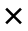 Все иллюстрации, если их более одной, нумеруют в пределах раздела арабскими цифрами. Номер иллюстрации состоит из номера главы и порядкового номера иллюстрации, разделенных точкой, например: рис. 1.1, рис. 1.2, либо соответствующего номера параграфа: рис. 1.1.1, рис. 1.1.2 и т.п. Ссылки на иллюстрации дают по типу: «рис. 1.1.1» или «рис. 1.1.2». Иллюстрации при необходимости могут иметь наименование и поясняющие данные (подрисуночный текст). Наименование и поясняющие данные помещают под иллюстрацией. Номер иллюстрации помещают перед наименованием.Цифровой материал, как правило, оформляют в виде таблиц (см. табл. 1). Таблица должна иметь заголовок, который выполняют строчными буквами (кроме первой прописной) и помещают над таблицей посередине. Если строки таблицы выходят за формат листа, таблицу делят на части, которые переносят на другие листы. В каждой части такой таблицы должна быть строка «нумерация граф». Перенесенная часть таблицы на последующем листе должна начинаться со строки «нумерация граф». Слово «Таблица», заголовок и порядковый номер таблицы указывают один раз над первой частью таблицы, над последующими частями пишут «Продолжение табл. 2.1»Графу «№ п/п» в таблицу не включают. При необходимости нумерации показателей порядковые номера указывают перед их наименованием.Все таблицы нумеруют в пределах главы арабскими цифрами.  Номер таблицы состоит из номера главы (параграфа) и порядкового номера таблицы, разделенных точкой. Над правым верхним углом таблицы помещают надпись «Таблица» с указанием номера таблицы, например: «Таблица 2.1 или Таблица 2.1.1.». Надпись «Таблица» пишут выше заголовка. На все таблицы должны быть ссылки в тексте, при этом слово «таблица» в тексте пишут сокращенно, например, «в табл. 2.1».Все цитаты, факты, цифровые данные и т. п. в отчете по производственной  практике должны сопровождаться ссылкой на источник с полными выходными данными (Ф.И.О. автора, название книги, статьи, год и место издания публикации, порядковый номер страницы). Ссылки в тексте представлены в скобках внутри текста – номера источника в списке литературы и номер страницы. Список литературы оформляется в соответствии с требованиями ГОСТ 7.1–2003 «Библиографическое описание документа. Общие требования и правила оформления», ГОСТ Р 7.0.5 – 2008 «Библиографическая ссылка. Общие требования и правила составления».3.3. Требования к материально-техническому обеспечениюДля прохождения производственной практики  в рамках ПМ.05 «Освоение одной или нескольких профессий рабочих, должностей служащих» необходим целый комплекс технических средств, использующийся как основной элемент  для усвоения практического материала, умения использовать технические средства в работе. Необходимым и обязательным средством является персональный компьютер современной конфигурации при наличии современного программного компьютерного обеспечения:Microsoft Office;СПС «Консультант Плюс»;бухгалтерская программа «1С: – Бухгалтерия 8.3».Реализация производственной практики  в рамках ПМ.05 «Освоение одной или нескольких профессий рабочих, должностей служащих»  требует специально оборудованной аудитории и компьютерного класса.   Для успешного выполнения всех заданий производственной практики и прохождения контрольных просмотров заданий практики необходимо, чтобы каждый студент имел индивидуальное рабочее место. Для демонстрации практических заданий  необходимо в аудитории иметь мультимедийное  оборудование, которое включает проектор, ноутбук и экран.3.4. Перечень основной и дополнительной литературы, интернет – ресурсов, необходимых для проведения практикиОсновная литература:	Дмитриева И. М.,  Бухгалтерский учет: учебник и практикум для СПО  – М.: Издательство Юрайт, 2019. – 325 с. https://urait.ru/viewer/buhgalterskiy-uchet-450679#page/1Дмитриева И. М.,  Захаров И.В., Калачева О.Н.,  Бухгалтерский учет и анализ: учебник для СПО – М.: Издательство Юрайт, 2018. – 423 с; https://biblio-online.ru/viewer/buhgalterskiy-uchet-i-analiz-413703#page/1Елицур М.Ю., Носова О.М., Фролова М.В. Экономика и бухгалтерский учет. Профессиональные модули: учебник. – М.: ФОРУМ: ИНФРА-М, 2020. – 200 с. https://znanium.com/catalog/document?id=360658Иванова О. Е. Учет на предприятиях малого бизнеса: учебник / О.Е. Иванова. – М.: РИОР: ИНФРА-М. 2018. – 172 с. – (Высшее образование). – DOI: https://doi.ors/10.12737/1746- 3 http://znanium.com/catalog.php?bookinfo=947682#noneКарпова Т. П. Учет, анализ и бюджетирование денежных потоков: Учебное пособие / Т.П. Карпова, В.В. Карпова. – М.: Вузовский учебник: НИЦ Инфра-М, 2018. – 302 с.: 60x90 1/16. (переплет) ISBN 978-5-9558-0243-5Качан Н.А. Технология выполнения работы по профессии «Кассир»: Учебное пособие/ Н.А. Качан. М.: Издательство: Инфра-М, 2021. – 307 с. https://znanium.com/catalog/document?id=361214Дополнительная литература:Лытнева Н. А. Бухгалтерский учет: Учебник / Н.А. Лытнева, Л.И. Малявкина, Т.В. Федорова. - 2-e изд., перераб. и доп. – М.: ИД ФОРУМ: НИЦ ИНФРА-М, 2019. – 512 с.: 60x90 1/16. – (Профессиональное образование) (переплет) ISBN 978-5-8199-0544-9,500экз. https://znanium.com/collections/basic/590/documents?ct=basic&cid=590&submitted=1&title=Бухгалтерский+учет+&publisher=&year=+&author=лытнева+&ptype=1&edulevel=+Гетьман В. Г. Финансовый учет: учебник / под ред. проф. В.Г. Гетьмана. – 6-е изд., перераб. и доп. – М.: ИНФРА-М, 2017. – 622 с. + Доп. материалы [Электронный ресурс; Режим доступа http://www.znanium.com]. – (Высшее образование:  Бакалавриат). Программное обеспечение и Интернет-ресурсы:http://www.unn.ru/books) – фонд образовательных электронных ресурсов ННГУhttp://www.unn.ru/e-library) – электронная библиотека изданий ННГУhttp://lib.myilibrary.com - электронная библиотечная системаhttp://e.lanbook.com -  электронная библиотечная системаhttp://www.consultant.ru - справочно-правовая системаhttp://www.garant.ru -  - информационно-правовой портал3.5. Требования к руководителям практики от ННГУПроизводственная практика в рамках ПМ.05 «Освоение одной или нескольких профессий рабочих, должностей служащих» проводится преподавателем дисциплин профессионального цикла, имеющим высшее образование, соответствующее профилю преподаваемого модуля.4. КОНТРОЛЬ И ОЦЕНКА РЕЗУЛЬТАТОВ ПРАКТИКИВид промежуточный аттестации по производственной практике по ПМ.05 – дифференцированный зачет. Контроль и оценка результатов производственной практики осуществляется преподавателем в процессе написания отчета по практике и его защиты. Критерии оценивания для проведения промежуточной аттестации (дифференцированный зачет) обучающихся по производственной практике представлены в таблице: Контроль и оценка результатов практикиПриложение 1  АТТЕСТАЦИОННЫЙ ЛИСТ ПО ПРОИЗВОДСТВЕННОЙ ПРАКТИКЕ________________________________________________________________________________ФИО студента, группаОбучающийся ______ курса по специальности СПО успешно прошел практику по профессиональному модулю ПМ.05 Освоение одной или нескольких профессий рабочих, должностей служащихв объеме __ часа с «_____»__________20___г. по «____»___________20___г.Виды и качество выполнения работ«_____»_________________20___г.			Руководитель практики:______________________________ 			___________________  Занимаемая должность 	             	Подпись 	Расшифровка подписиПриложение 2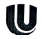 ФЕДЕРАЛЬНОЕ ГОСУДАРСТВЕННОЕ АВТОНОМНОЕ ОБРАЗОВАТЕЛЬНОЕ УЧРЕЖДЕНИЕ ВЫСШЕГО ОБРАЗОВАНИЯ «НАЦИОНАЛЬНЫЙ ИССЛЕДОВАТЕЛЬСКИЙ НИЖЕГОРОДСКИЙ ГОСУДАРСТВЕННЫЙ УНИВЕРСИТЕТ ИМ. Н.И. ЛОБАЧЕВСКОГОИнститут экономики и предпринимательства ДНЕВНИК производственной ПРАКТИКИ ПМ.05 «Освоение одной или нескольких профессий рабочих, должностей служащих»Обучающийся (ФИО) ____________________________________________Курс ____Специальность ______38.02.01 «Экономика и бухгалтерский учет (по отраслям)»	Записи о работах, выполненных во время прохождения практикиРуководитель практики      ________________________					(подпись) _______________			____________________________________________ (дата)							(ФИО, должность) Приложение 3ХАРАКТЕРИСТИКА РАБОТЫ ОБУЧАЮЩЕГОСЯ (заполняется руководителем практики от базы практики с указанием степени теоретической подготовки обучающегося, качества выполненной им работы, соблюдением дисциплины, недостатков (если таковые имеются))Обучающийся (ФИО) ______________________ в период с _____________ по __________________проходил производственную практику по  ПМ.05 «Освоение одной или нескольких профессий рабочих, должностей служащих» в _________________________________________________________________________За указанный период прохождения практики _____________________________________________________________________________________________________________________________________________________________________________________________________________________________________________________________________________________________________________________________________________________________________________________________________________________________________________________________________________________________________________________________________________________________________________________________________________________________________________________________________________________________________________________________________________________________________________________________________________________________________________________________________________________________________________________________________________________________________________________________________________________________________________________________________________________________________________________________________________________________________________________________________________________________________________________________________________________________________________________________________________Руководитель практики от базы практики         ________________________							 		(подпись) _______________			____________________________________________ МП(дата)							(ФИО, должность) Приложение 4Образец титульного листаМинистерство науки и ВЫСШЕГО образования Российской ФедерацииФедеральное государственное автономное образовательное учреждение высшего образования «Национальный исследовательский Нижегородский государственный университет им. Н.И. Лобачевского»Институт экономики и предпринимательстваКафедра бухгалтерского учетаОтчет по производственной практикепо   ПМ.05 «Освоение одной или нескольких профессий рабочих, должностей служащих»студента ___ курса, группы ___________специальность 38.02.01 «Экономика и бухгалтерский учет (по отраслям)»фамилия, имя, отчествоместо прохождения практикиРуководители:от института(должность, Ф.И.О)				Подпись                  __________________от предприятия(должность, Ф.И.О)				Подпись                  __________________Нижний Новгород20___ОБЩАЯ ХАРАКТЕРИСТИКА РАБОЧЕЙ ПРОГРАММЫ ПРАКТИКИ4СТРУКТУРА И СОДЕРЖАНИЕ ПРОГРАММЫ ПРАКТИКИ5УСЛОВИЯ ОРГАНИЗАЦИИ И ПРОВЕДЕНИЯ ПРАКТИКИ7контроль и оценка результатов практики10Код и содержание компетенцииНаименование результата обучения при прохождении практикиДПК 5.1 Применять нормативные правовые акты, положения, инструкции, другие руководящие материалы и документы по ведению кассовых операцийЗнать: нормативные правовые акты, положения, инструкции, другие руководящие материалы и документы по ведению кассовых операций   ДПК 5.1 Применять нормативные правовые акты, положения, инструкции, другие руководящие материалы и документы по ведению кассовых операцийУметь: применять нормативные правовые акты, положения, инструкции, другие руководящие материалы и документы по ведению кассовых операцийДПК 5.1 Применять нормативные правовые акты, положения, инструкции, другие руководящие материалы и документы по ведению кассовых операций Иметь практический опыт:Выполнения работ по профессии кассирДПК 5.2 Применять формы кассовых и банковских документовЗнать: формы кассовых и банковских документов ДПК 5.2 Применять формы кассовых и банковских документовУметь:применять формы кассовых и банковских документовДПК 5.2 Применять формы кассовых и банковских документов Иметь практический опыт:Выполнения работ по профессии кассирДПК 5.3 Проводить операции по приёму, выдаче, учёту и хранению денежных средств и ценных бумагЗнать: порядок проведения операций по приему, учету, выдаче и хранению денежных средств ДПК 5.3 Проводить операции по приёму, выдаче, учёту и хранению денежных средств и ценных бумагУметь:проводить операции по приему, учету, выдаче и хранению денежных средств и ценных бумаг   ДПК 5.3 Проводить операции по приёму, выдаче, учёту и хранению денежных средств и ценных бумаг Иметь практический опыт:Выполнения работ по профессии кассирДПК 5.4 Оформлять приходные и расходные документыЗнать: порядок оформления приходных и расходных документов ДПК 5.4 Оформлять приходные и расходные документыУметь:оформлять приходные и расходные документы ДПК 5.4 Оформлять приходные и расходные документыИметь практический опыт:Выполнения работ по профессии кассирДПК 5.5 Определять лимиты остатков кассовой наличности, установленной для предприятия, обеспечивать их сохранностьЗнать: лимиты остатков кассовой наличности, установленной для предприятия, правила обеспечения их сохранности ДПК 5.5 Определять лимиты остатков кассовой наличности, установленной для предприятия, обеспечивать их сохранностьУметь:определять лимиты остатков кассовой наличности, установленной для предприятия, обеспечивать их сохранностьДПК 5.5 Определять лимиты остатков кассовой наличности, установленной для предприятия, обеспечивать их сохранностьИметь практический опыт:Выполнения работ по профессии кассирДПК 5.6 Вести кассовую книгу, составлять кассовую отчетность.Знать: порядок ведения кассовой книги, составления кассовой отчетности ДПК 5.6 Вести кассовую книгу, составлять кассовую отчетность.Уметь:вести кассовую книгу, составлять кассовую отчетностьДПК 5.6 Вести кассовую книгу, составлять кассовую отчетность.Иметь практический опыт:Выполнения работ по профессии кассирКоды формируемых компетенцийНаименование профессионального модуляОбъем времени, отведенный на практику (в неделях, часах)Период проведения практикиДПК 5.1, ДПК 5.2ДПК 5.3, ДПК 5.4ДПК 5.5, ДПК 5.6ПМ.05 «Освоение одной или нескольких профессий рабочих, должностей служащих»36  часа(1 неделя)2 семестр,4 семестрВидыдеятельностиВиды работСодержание освоенного учебного материала, необходимого для выполнения видов Количество часов (недель)ВПД-5. Освоение профессии кассирКраткая характеристика организацииОписание рабочего места кассираИзучение функционального состава и назначения основных узлов ККМРабота с использованием кассовой машины и оформление кассовой отчетности. Изучение порядка ведения кассовой книги в организации;Изучение формы кассовых документов и порядка их заполнения; Изучение организации контроля за соблюдением кассовой дисциплины в организации и порядка проведения инвентаризации кассы.Оформление отчета по практике.Регистрационные данные организации.Описание вида деятельности организации.Учетная политика организации.График документооборота. Рабочий план счетов организации.Должностные обязанности главного бухгалтера.Должностные обязанности бухгалтера.Должностные обязанности кассира. Организация и описание рабочего места кассира.Изучение функционального состава и назначения основных узлов ККМ.Кассовая книга.Журнал фактов хозяйственной жизни организации. Записи хозяйственных операций в журнале  фактов хозяйственной жизни организации.  Главная книга.  Записи в Главной книге. Оборотная ведомость по синтетическим счетам. Бухгалтерский баланс и отчет о финансовых результатах.36 ч. (1 неделя)Шкала оцениванияКритерииОтличноЗадания по производственной практике выполнены полностью в соответствии с учебно-методическим пособием по производственной практике, необходимые практические навыки работы с освоенным материалом сформированы, на защите отчета полностью ориентируется в работе, отвечает на все поставленные вопросы, все необходимые компетенции  сформированыХорошоЗадания по производственной практике в основном объеме выполнены с незначительными ошибками, в соответствии с учебно-методическим пособием по производственной практике, некоторые практические навыки работы с освоенным материалом сформированы недостаточно, на защите отчета в целом ориентируется в работе, отвечает на основные вопросы по работе,  необходимые компетенции  сформированы УдовлетворительноЗадания по производственной практике  выполнены в минимальном объеме и/или с значительными ошибками,  в соответствии с учебно-методическим пособием по производственной практике, практические навыки работы с освоенным материалом сформированы недостаточно, на защите отчета ориентируется в работе недостаточно хорошо, отвечает не на все вопросы по работе,  необходимые минимальные компетенции  сформированыНеудовлетворительноЗадания по производственной практике  выполнены частично,  практические навыки работы с освоенным материалом не сформированы, на защите отчета не ориентируется в работе на поставленные вопросы не отвечает,  необходимые  компетенции  не сформированыРезультаты(освоенные профессиональные и общие компетенции)Основные показатели оценки результатаПрименять нормативные правовые акты, положения, инструкции, другие руководящие материалы и документы по ведению кассовых операцийприменять нормативные правовые акты, положения, инструкции, другие руководящие материалы и документы по ведению кассовых операцийПрименять формы кассовых и банковских документовполучать по оформленным в соответствии с установленным порядком документам денежные средства или оформлять их для получения безналичным путем в учреждениях банка для выплаты рабочим и служащим заработной платы, премий, оплаты командировочных и других расходовПроводить операции по приёму, выдаче, учету и хранению денежных средств и ценных бумагсоблюдать правила приема, выдачи, учета и хранения денежных средствОформлять приходные и расходные документызаполнять формы кассовых и банковских документовОпределять лимиты остатков кассовой наличности, установленной для предприятия, обеспечивать их сохранностьсоблюдать правила приема, выдачи, учета и хранения денежных средств;соблюдать лимиты остатков кассовой наличности, установленной организации; обеспечивать сохранность денежных средств Вести кассовую книгу, составлять кассовую отчетность.вести на основе приходных и расходных документов кассовую книгу, сверять фактическое наличие денежных сумм и ценных бумаг с книжным остатком; передавать денежные средства инкассаторам; составлять кассовую отчетность.Вид работСодержание работОбъемчасовОбщие и профессиональные компетенцииРезультаты оценивания сформированности компетенцийРезультаты оценивания сформированности компетенцийРезультаты оценивания сформированности компетенцийРезультаты оценивания сформированности компетенцийВид работСодержание работОбъемчасовОбщие и профессиональные компетенцииотличнохорошоудовлетворительноНеудовлетворительноКраткая характеристика организацииОписание рабочего места кассираИзучение функционального состава и назначения основных узлов ККМРабота с использованием кассовой машины и оформление кассовой отчетности. Изучение порядка ведения кассовой книги в организации;Изучение формы кассовых документов и порядка их заполнения; Изучение организации контроля за соблюдением кассовой дисциплины в организации и порядка проведения инвентаризации кассы.Оформление отчета по практике.Регистрационные данные организации.Описание вида деятельности организации.Учетная политика организации.График документооборота. Рабочий план счетов организации.Должностные обязанности главного бухгалтера.Должностные обязанности бухгалтера.Должностные обязанности кассира. Организация и описание рабочего места кассира.Изучение функционального состава и назначения. основных узлов ККМ.Кассовая книга.Журнал фактов хозяйственной жизни организации. Записи хозяйственных операций в журнале  фактов хозяйственной жизни организации.  Главная книга.  Записи в Главной книге. Оборотная ведомость по синтетическим счетам. Бухгалтерский баланс и отчет о финансовых результатах.36ДПК 5.1. Применять нормативные правовые акты, положения, инструкции, другие руководящие материалы и документы по ведению кассовых операцийДПК 5.2. Применять формы кассовых и банковских документовДПК 5.3. Проводить операции по приему, выдаче, учету и хранению денежных средств и ценных бумагДПК 5.4. Оформлять приходные и расходные документыДПК 5.5. Определять лимиты остатков кассовой наличности, установленной для предприятия, обеспечивать их сохранностьДПК 5.6. Вести кассовую книгу, составлять кассовую отчетностьВсего:Час.ДатаМесто практики (структурное подразделение базы практики) Содержание выполненной работы Отметка о выполнении руководителя практики от факультета/института/филиала, подпись Отметка о выполнении руководителя практики от базы практики, подпись